                                                 НОВОСИБИРСКАЯ РЕГИОНАЛЬНАЯ  ОБЩЕСТВЕННАЯ  ОРГАНИЗАЦИЯ  ОБЩЕРОССИЙСКОЙ ОБЩЕСТВЕННОЙ ОРГАНИЗАЦИИ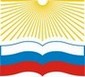                                                                                                                                             - ОБЩЕСТВО «ЗНАНИЕ» РОССИИ                                                                                                                                                              ПРЕСС-РЕЛИЗКонкурс общественных стартапов «Со мной регион успешнее!» для инициативных групп граждан. 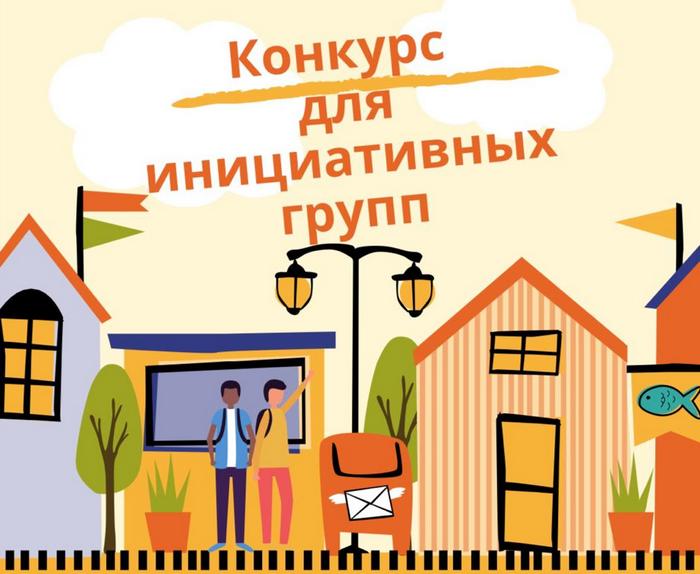 Новосибирская региональная общественная организация Общероссийской общественной организации – Общество «Знание» России объявляет «Конкурс общественных стартапов. Конкурс реализуется при поддержке министерства региональной политики Новосибирской области.К участию в конкурсе приглашаются инициативные группы граждан (состав инициативной группы не менее 3-х человек), проживающие и зарегистрированные на территории города Новосибирска ,  Венгеровского,  Кыштовского,  Сузунского и Убинского районах  Новосибирской области. Конкурс предоставляет большие возможности всем, кто в нём участвует. Любой инициативный житель нашего региона может получить поддержку и реализовать интересную идею, или решить проблемы, которая волнует вас и ваших соседей в микрорайоне, городе, посёлке.Сумма поддержки на реализацию проекта составляет от 10  до  50 тыс. рублей.    Заявки на участие в конкурсе принимаются с 1июня до 29 июня 2020г5 июля Экспертный совет объявит победителей, чьи социальные проекты получат   поддержку. Срок реализации поддержанных проектов до конца октября 2020 года.Все подробности можно узнать на странице конкурса: https://www.znanie-nsk.ru/konkurs-startapov.phpЕсли вы знаете как изменить проблемную ситуацию, как сделать жизнь более комфортной на территории, где вы живёте, если у вас есть инициативная группа, которая вас поддержит и поможет реализовать вашу идею, то можно обращаться к оператору конкурса «Со мной регион успешнее»: НРООООО Общество «Знание» России  ТЕЛЕФОН (WHATSAPP) +7(913) 382-34-28 - Порунова Лариса Васильевна, +7(913) 923-14-84 - Соколовская Алла Сергеевна PORUNOVA88@YANDEX.RU